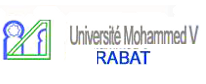 Sites webUniversité Mohamed V fmp.um5.ac.maFaculté de Médecine et de Pharmacie de Rabatwww.medramo.ac.maDirectrice du DUPr. Laila HessissenResponsable de la formation à l’Université Paris-Sud :Pr. Helene MartelliPartenaires: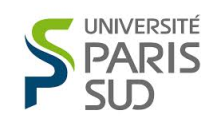 Université Paris-SudFondation Sanofi EspoirFondation Lalla Salma de Prévention et Traitement du cancerGroupe Franco-Africain d’Oncologie Pédiatrique GFAOPSociété Marocaine d’Hématologie et d’Oncologie Pédiatrique SMHOPSecrétariatMme Salma Meziane Tel : 00 212 6 60567910Email : diuop.maroc@gmail.comDate limite de dépôt de candidature 31 mai 2020Sites webUniversité Mohamed V fmp.um5.ac.maFaculté de Médecine et de Pharmacie de Rabatwww.medramo.ac.maDirectrice du DUPr. Laila HessissenResponsable de la formation à l’Université Paris-Sud :Pr. Helene MartelliPartenaires:Université Paris-SudFondation Sanofi EspoirFondation Lalla Salma de Prévention et Traitement du cancerGroupe Franco-Africain d’Oncologie Pédiatrique GFAOPSociété Marocaine d’Hématologie et d’Oncologie Pédiatrique SMHOPSecrétariatMme Salma Meziane Tel : 00 212 6 60567910Email : diuop.maroc@gmail.comDate limite de dépôt de candidature 31 mai 2020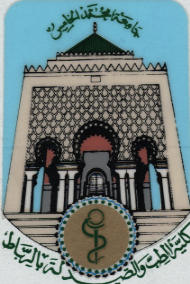 Faculté de Médecine et de Pharmacie de RabatDiplôme Universitaire de Cancérologie PédiatriqueANNEE UNIVERSITAIRE 2020- 2021Motivation :La prise en charge du cancer de l’enfant requiert un haut niveau de technicité et d’organisation des structures de soins.Il n’y a cependant aucune formation organisée pour la cancérologie pédiatrique. La formation dans les pays développés est couteuse et parfois inappropriée au contexte de pratique du candidat. La mise en place de ce DIU vient donc combler cette lacune et contribuer au développement de l’oncologie dans notre pays qui connait des développements significatifs.Objectifs de la formation :Apprendre à poser le diagnostic des principaux cancers de l’enfant Connaitre les principaux protocoles de traitement des cancers de l’enfantPrendre en charge les soins de supports d’un enfant atteint de cancerConduire l’essentiel du traitement des cancers chez l’enfant, prévenir et prendre en charge les complicationsInitier et participer aux travaux de recherche en oncologie pédiatriqueProfil des participants :Médecin spécialiste ou en cours de formation : Pédiatre, Hématologue, Oncologue Pédiatre, Chirurgien pédiatre, Anatomopathologiste, Radiothérapeute (autres sur étude de dossier)Docteur en médecine, ayant une activité d’oncologie pédiatriqueMédecins généralistes sous réserve d’acceptation de dossier.Contenu de la formation :La formation est dispensée sous la forme suivante :4 séminaires présentiels sur 6 mois, portant sur les thèmes suivants : Epidémiologie et recherche cliniqueLeucémies et lymphomesTumeurs solides Soins de supportSéquelles et suivi à long termeUn travail de recherche avec présentation de sujet de mémoire Un stage pratique de 3 à 6 mois selon le profil du médecin.Une formation à distance sur  la plateforme e-learning  www.e-gfaop.orgComité pédagogique :Abdellah MadaniAmina KiliCarole CozeCatherine PatteGuy LevergerHelene MartelliLaila HessissenMhamed HarifMohamed KhattabMaria KababriDurée de la formation : 18 moisLieux de la formation : Faculté de Médecine et de Pharmacie de Rabat.Modalités d’inscription :L’inscription se fait après sélection sur dossier.Envoi des candidatures par Email avant le 31 Mars 2019.Dossier de candidature :CV et lettre de motivationLettre de recommandation et avis favorable du supérieur hiérarchique Copies des diplômes certifiées conformesCopie de la CIN ou du passeport en cours de validitéDemande d’inscription adressée à Monsieur le DoyenEffectif prévu :15 - 25 participants par promotionFrais d’inscription :Dix mille dirhams (10 000DH) payable à l’avance dès notifications de l’acceptation de la candidature avant le 30 juin 2019.Evaluation :Assiduité OBLIGATOIRE aux séminairesValidation d’un stage de 3 à 6 moisPréparation d’un mémoire  Contrôle des connaissances Obtention du diplôme : Validation de chaque unité de valeur.